Zbigniew Łapińskiprezes zarządu ESPPOL Trade S.A., członek zarządu Anwim S.A., dyrektor ds. zaopatrzenia, logistyki i klientów kluczowych Anwim S.A.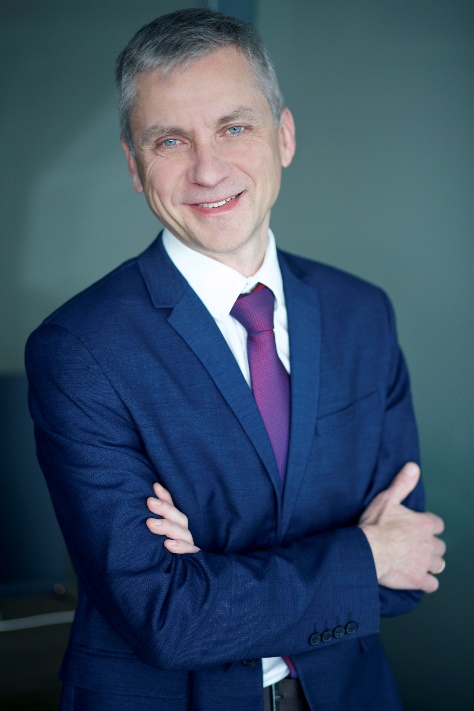 Zbigniew Łapiński w Anwim S.A. odpowiada za zakupy, transport oraz logistykę paliw, a także za sprzedaż do klientów kluczowych. Zbigniew Łapiński jest związany z branżą paliwową od 1996 roku. Od 2000 r. zatrudniony jest w firmie Anwim S.A. Od roku 2002 nieprzerwanie pełni funkcję członka zarządu spółki. Od 2020 r. pełni funkcję prezesa zarządu ESPPOL Trade S.A., spółki prowadzącej działalność w zakresie handlu międzynarodowego, w tym importu paliw i biopaliw ciekłych.Obszary ekspertyzy – sugerowane tematy wypowiedzi:komentarze branżowe – sektor paliwowy w Polscewyzwania sektora paliwowego w Polsce i Europieregulacje rynkuimport paliw dla sieci MOYAstrategia rozwoju spółki ESPPOL Trade S.A.